（別紙１）イラストレーション部門　懸垂幕の部 申込用紙＜記載例＞　　　　　　　　　　　　　　　　　　　＜デザイン記載欄＞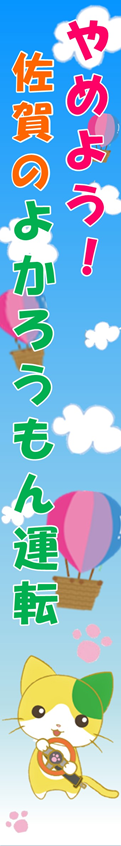 ＜デザインについての説明文＞氏名住所職業・学校名等連絡先（電話番号）保護者氏名保護者連絡先